                                                                                                                                      LE 28 avril 2020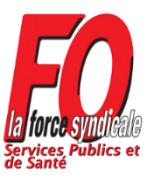 Force Ouvrière  considère que Tous les agents hospitaliers, Tous les agents des EPHAD et Tous les étudiants en santé, dans tous les établissements, ont participé à la gestion de cette pandémieTous ont été obligés de travailler dans un contexte difficile et angoissant avec un manque de moyens humains et matérielsTous ont été mis en dangerPour FO, la politique gouvernementale « Diviser pour mieux régner » est inacceptableIl n’est pas question de se contenter d'une aumône réservée à certaines catégories de certains établissementsCette prime ne fera pas taire les agents !!FO revendique depuis des années, aux côtés des agents hospitaliers et des EHPAD :L’arrêt des politiques d’austérité !L’amélioration des conditions de travail et des moyens matériels !L’augmentation des effectifs et titularisation pour tous !ET aussi :Déblocage du point d'indice !Revalorisation des grilles indiciaires de Tous les métiers ! PLUS QUE JAMAIS C'EST LE MOMENT DE SE DEFENDRE !!ENSEMBLE ON CRAINT DEGUN !!